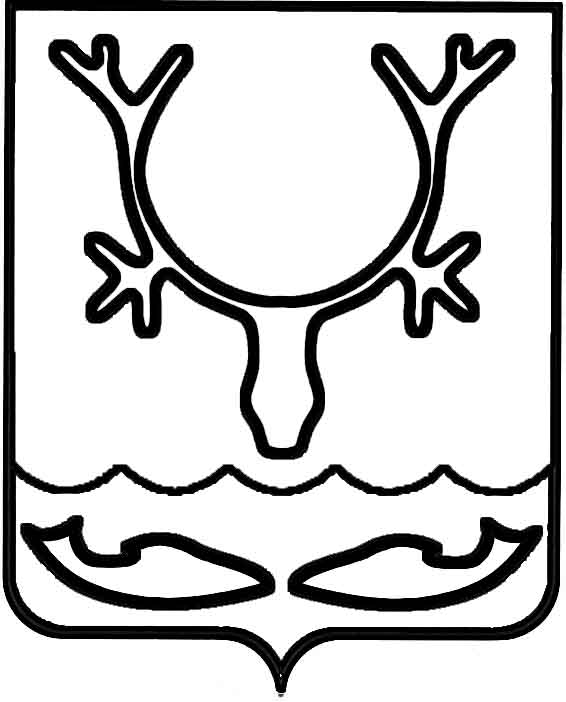 Администрация МО "Городской округ "Город Нарьян-Мар"ПОСТАНОВЛЕНИЕот “____” __________________ № ____________		г. Нарьян-МарО внесении изменения в Порядок организации              и проведения городского конкурса "Лучший предприниматель года", утвержденный постановлением Администрации МО "Городской округ "Город Нарьян-Мар" от 07.11.2018 № 763В целях приведения нормативного правового акта в соответствие Администрация МО "Городской округ "Город Нарьян-Мар"П О С Т А Н О В Л Я Е Т:Внести в Порядок организации и проведения городского конкурса "Лучший предприниматель года", утвержденный постановлением Администрации МО "Городской округ "Город Нарьян-Мар" от 07.11.2018 № 763 (далее – Порядок), следующее изменение:В Приложении 3 к Порядку строки""заменить строками"".Настоящее постановление вступает в силу со дня его подписания 
и подлежит официальному опубликованию.1012.20189755. Количество рабочих мест5. Количество рабочих местСвыше 20 рабочих мест10 балловОт 10 до 5 рабочих мест5 балловОт 4 до 1 рабочего места3 баллаВ случае обеспечения самозанятости3 балла5. Количество рабочих мест5. Количество рабочих местСвыше 20 рабочих мест10 балловСвыше 10 до 20 рабочих мест5 балловОт 1 до 10 рабочих мест3 баллаВ случае обеспечения самозанятости3 баллаГлава МО "Городской округ "Город Нарьян-Мар" О.О.Белак